.(Start after 15 secs)Alt. music:-Couldn’t Last a Moment  by Collin Raye  - 98 BPM“Missing You” by John Waite - 104BPM“Movin’ on up” by M People - 124 BPM“My Maria” by Brooks & Dunn - 125BPM(For all other tracks start on vocals)SECTION 1 : SIDE, BEHIND, BALL-CROSS, STEP, SIDE ROCK, RECOVER, CHASSE LEFTSECTION 2 : ROCK BACK, RECOVER, CHASSE RIGHT WITH ¼ TURN LEFT, STEP BACK, TOUCH, SHUFFLE FORWARDSECTION 3 : SIDE, HOLD, & SIDE, HOLD, & ROCK, RECOVER, COASTER STEPSECTION 4 : [HEEL GRIND QUARTER TURN, ROCK BACK, RECOVER] x 2START AGAINM Words (Missing, Moment, Movin', Maria)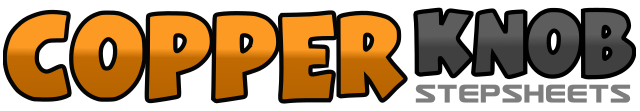 .......Compte:32Mur:4Niveau:Beginner / Improver.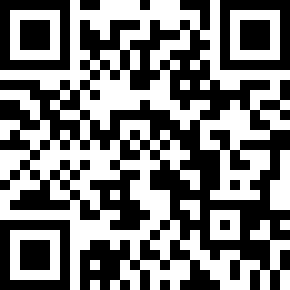 Chorégraphe:Jan Brookfield (UK) - January 2015Jan Brookfield (UK) - January 2015Jan Brookfield (UK) - January 2015Jan Brookfield (UK) - January 2015Jan Brookfield (UK) - January 2015.Musique:See List in sheet.....See List in sheet.....See List in sheet.....See List in sheet.....See List in sheet.............1,2Step R to side, step L behind R&3,4Step quickly on R to side, step L across in front of R, step R to side5,6Rock L to side, recover weight onto R7&8Chasse left on L,R,L9,10Rock back on R, recover onto L11&12Chasse right on R,L,R making a quarter turn left13,14Rock back on L, hook R touching toe in front of L (optional CLICK fingers)15&16Shuffle forward on R,L,R (now facing 9 o'clock)17,18Step L to side, hold (and clap)&19,20Step quickly on R next to L, step L to side, hold (and clap)&21,22Step quickly on R next to L, rock forward on L, recover onto R23&24Step back on L, step R next to L, step forward on L25,26,27,28Grind R heel forward into a quarter turn right, recover weight onto L, rock back on R, recover onto L, optional palms of hands down for styling.  (now facing 12 o’clock)29,30,31,32Repeat steps for counts 25-28  (now facing 3 o’clock)